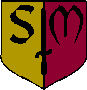 Absence Request Form (Exceptional circumstances only)Child’s name……………………………………………………………………….……  Class ………………………………Date from …………………………. date to …………………………. (please only include dates your child will be absent)Signature of Parent/Carer ………………………………………………………………… Date ………………………..…………………………………………………………………………………………………………………………………………This portion to be returned to parents/carersPlease note that even if this absence request is authorised you may still receive letters of concern from either the school or Educational Social Worker if your child’s attendance drops below a level that the school deems acceptable (85%).Pupil name(s)………………………………………………………..…Class/Year …………………………………………      Absence authorised from …………………………………… to ……………………………………. (inclusive)      Absence unauthorised      Current attendance …………………….% as of ………/………./20……..Signed …………………………………………………….. (Headteacher)Date …………………………………………………………P.T.ONotes to Parents/CarersThe law does not grant parents/carers an automatic right to take their children out of school during term time.  If the request is for an absence is term time you must have parental responsibility and be the parent/carer with whom the child normally lives.  Permission must be sought in advance.  The Local Education Authority can issue a fixed penalty notice for unauthorised absence.  A fixed penalty notice can be issued where a student has accrued 10 unauthorised absences in term time (AM and PM count as separate absences) or for late registrations (more than 10 occasions in one term) or for truancy.Office use onlyOffice use onlyOffice use only     Absence authorised       No. days ___       Absence unauthorised  No. days ___Headteacher initial _________Date form receivedNo. School days absence requested% Attendance     Absence authorised       No. days ___       Absence unauthorised  No. days ___Headteacher initial _________     Absence authorised       No. days ___       Absence unauthorised  No. days ___Headteacher initial _________